Oklahoma CBAsOklahoma City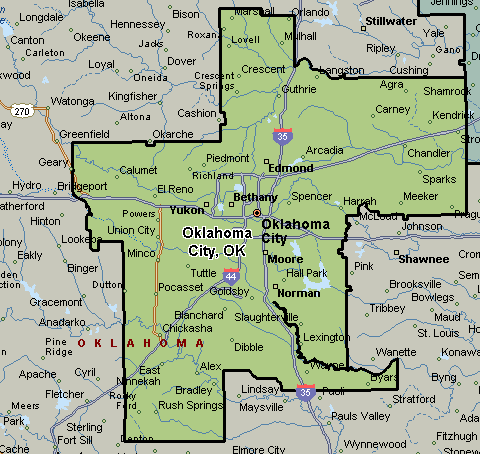 Tulsa CBA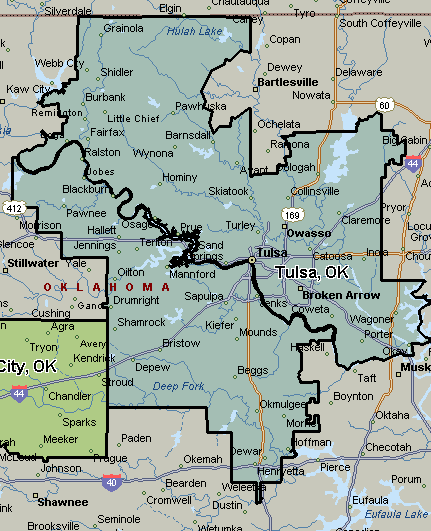 